Gottesdienstzum Buß- und Bettag am Dienstag, 19.11.2019um 18.00 Uhr im Filmstudio 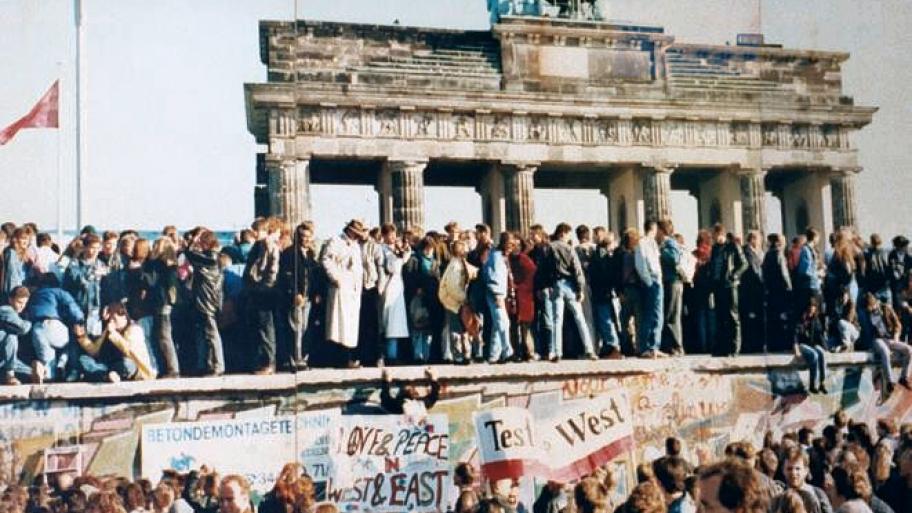 © Lear 21, Wikimedia, CC BY-SA 3.0 Wenn je etwas das Wort Wunder verdient, dann ist es diese friedliche Revolution, die aus der Kirche kam, ein Wunder biblischen Ausmaßes.Der Leipziger Pfarrer Christian Führer am 10.10.2009 Deutschlandfunk über den Herbst 1989 in der DDRFoto: Gerard Malie/AFP/Getty Images  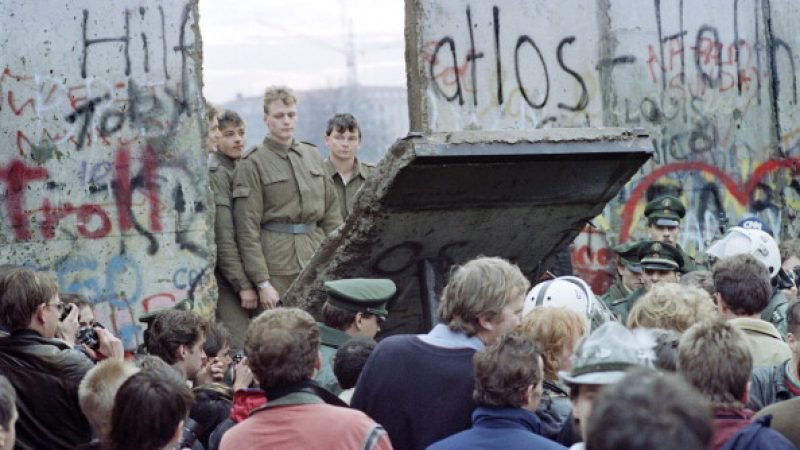 Nach dem 9. November 1989 wurde an vielen Stellen gleichzeitig die Mauer durchbrochen.Blasorchester 	IntradePfarrer / Liturg	Begrüßung und Eröffnung Gemeinde		„Sonne der Gerechtigkeit …“ (EG 262) Sonne der Gerechtigkeit,gehe auf zu unsrer Zeit;brich in deiner Kirche an,dass die Welt es sehen kann.Erbarm dich, Herr.Weck die tote Christenheitaus dem Schlaf der Sicherheit;mache deinen Ruhm bekanntüberall im ganzen Land.Erbarm dich, Herr.Tu der Völker Türen auf,deines Himmelreiches Laufhemme keine List noch Macht.Schaffe Licht in dunkler Nacht.Erbarm dich, Herr.Gib den Boten Kraft und Mut,Glaubenshoffnung, Liebesglut,lass viel Früchte deiner Gnadfolgen ihrer Tränensaat.Erbarm dich, Herr.	Psalm 126 (übertragen von Peter Spangenberg) 	Gott schenkt Freiheit Pfarrer 	Wenn die Menschen eines Tages erkennen, was 	Freiheit bedeutet, wie Gott sie uns schenkt, dann 	werden sie denken: Wir träumen. So unfassbar schön 	wird es sein.Gemeinde 	Aus vollem Herzen werden wir lachen, und die Straßen 	werden voll sein von Tanz und Musik. Wer es dann 	immer noch nicht begriff, wird wie ein Zaungast am 	Rande des Festes stehen und staunen: So also ist 	Gott! Pfarrer 	Und die Feiernden werden singen: Ja, das ist unser 	Gott! Er hat uns das größte Geschenk gemacht.Gemeinde	Deshalb bring uns, guter Gott, an dieses Ziel, wie du 	einen Fluss an seine Mündung führst. Pfarrer 	Am Ende von Kummer und Leid steht dann unbändige 	Freude. Am Ende der kleinen Schritte steht uns der 	neue Weg offen.Gemeinde 	„Vertraut den neuen Wegen …“ (EG 395)Vertraut den neuen Wegen,auf die der Herr uns weist,weil Leben heißt: sich regen,weil Leben wandern heißt.Seit leuchtend Gottes Bogenam hohen Himmel stand,sind Menschen ausgezogenin das gelobte Land.Vertraut den neuen Wegenund wandert in die Zeit!Gott will, dass ihr ein Segenfür seine Erde seid.Der uns in frühen Zeitendas Leben eingehaucht,der wird uns dahin leiten,wo er uns will und braucht.Vertraut den neuen Wegen,auf die uns Gott gesandt!Er selbst kommt uns entgegen.Die Zukunft ist sein Land.Wer aufbricht, der kann hoffenin Zeit und Ewigkeit.Die Tore stehen offen.Das Land ist hell und weit.Gemeinde 	„Herr, gib mir Mut zum Brückenbauen …“ (EG 669)	Herr, gib mir Mut zum Brückenbauen,	gib mir den Mut zum ersten Schritt.	Lass mich auf deine Brücken trauen,	und wenn ich gehe, geh du mit.	Ich möchte gerne Brücken bauen,	wo alle tiefe Gräben sehn.	Ich möchte hinter Zäune schauen	und über hohe Mauern gehn.	Ich möchte gern dort Hände reichen,	wo jemand harte Fäuste ballt.	Ich suche unablässig Zeichen	des Friedens zwischen Jung und Alt.	Ich möchte nicht zum Mond gelangen,	jedoch zu meines Feindes Tür.	Ich möchte keinen Streit anfangen;	ob Friede wird, liegt auch an mir.	Herr, gib mir Mut zum Brückenbauen,	gib mir den Mut zum ersten Schritt.	Lass mich auf deine Brücken trauen,	und wenn ich gehe, geh du mit.Pfarrer &	FürbittengebetLiturgGemeinde 	Herr, wir bitten: Komm und segne uns! (EG 607)	Refrain: 	Herr, wir bitten: Komm und segne uns;  	lege auf uns deinen Frieden.	Segnend halte Hände über uns.	Rühr uns an mit deiner Kraft. 	1. In die Nacht der Welt	hast du uns gestellt,	deine Freude auszubreiten.	In der Traurigkeit,	mitten in dem Leid,	laß uns deine Boten sein.	Refrain: 	Herr, wir bitten: Komm und segne uns;	lege auf uns deinen Frieden.	Segnend halte Hände über uns.	Rühr uns an mit deiner Kraft. 	2. In die Schuld der Welt	hast du uns gestellt,	um vergebend zu ertragen,	daß man uns verlacht,	uns zu Feinden macht,	dich und deine Kraft verneint	Refrain: 	Herr, wir bitten: Komm und segne uns;	lege auf uns deinen Frieden.	Segnend halte Hände über uns.	Rühr uns an mit deiner Kraft. 	3. In das Leid der Welt	hast du uns gestellt,	deine Liebe zu bezeugen.	Laß uns Gutes tun	und nicht eher ruhn,	bis wir dich im Lichte sehn.	Refrain: 	Herr, wir bitten: Komm und segne uns;	lege auf uns deinen Frieden.	Segnend halte Hände über uns.	Rühr uns an mit deiner Kraft. Gemeinde	Vaterunser Pfarrer 	SegenBlasorchester	Nachspiel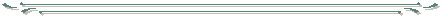 Wir danken allen, die zum Gelingen des Gottesdienstes beigetragen haben.Musikalische Gestaltung: Blasorchester von Essen Werden unter der Leitung von Ralph RüeggLiturg: Matthias HelmsDialogpredigt: Markus Meckel, letzter Außenminister der DDR& Pfarrer Steffen HunderLogistik:Küster Simon Kroggel - Team vom Filmstudio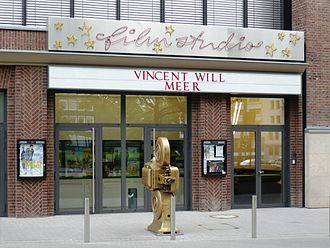 Im Anschluss zeigen wir den Film von Peter Timm: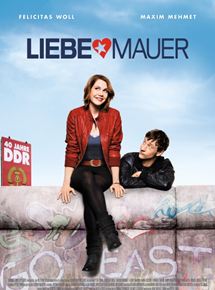 Die Studentin Franzi zieht im Herbst 1989 mit nicht viel mehr als ihrem Rucksack nach Berlin. Von ihrer Altbauwohnung direkt am Grenzübergang kann sie in den Osten schauen und entdeckt auf der anderen Seite der Mauer Sascha. Er ist Grenzsoldat wider Willen. Um einen Studienplatz in Medizin zu bekommen, hat er sich für drei Jahre zur Volksarmee verpflichten müssen. Franzi und Sascha verlieben sich und arrangieren heimliche Treffen. Doch Liebe in Mauerzeiten wird beobachtet — und zwar auf beiden Seiten der Mauer. Wie gut, dass Saschas Jugendfreundin Uschi ihr so ähnlich sieht. Unbemerkt tauschen die beiden Frauen ihre Ost-West-Identitäten. Endlich kann Franzi über Nacht bleiben, doch ihr Rendezvous fliegt auf. Ihre Liebe hat keine Chance, doch dann fällt die MauerPeter Timm („Go, Trabi, Go“, „Manta — der Film“) erzählt in seiner romantischen Komödie „Liebe Mauer“ von einer deutsch-deutschen Liebe, der nicht nur Steine, sondern eine ganze Mauer in den Weg gelegt wird — bis sie fällt. Timm schrieb auch das Drehbuch. Er wurde 1950 in Ostberlin geboren und 1973 aus der DDR ausgewiesen.